251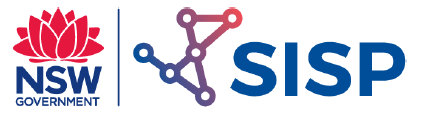 Electrical Concepts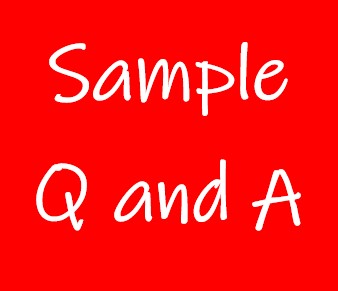 Exercise 1 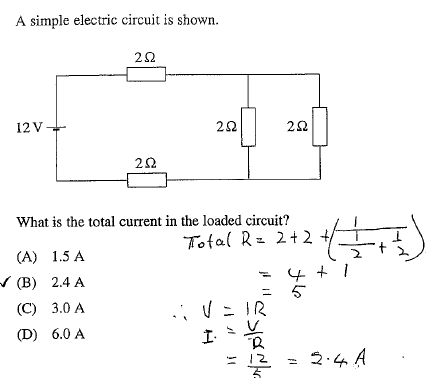 Exercise 2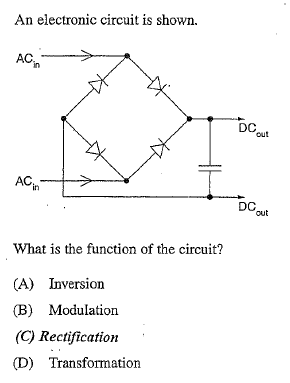 Exercise 3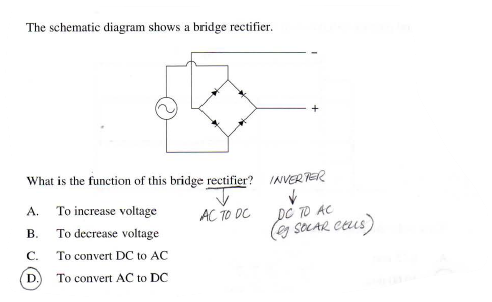 Exercise 4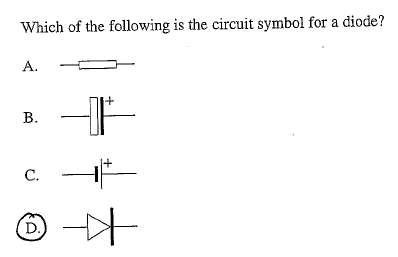 Exercise 5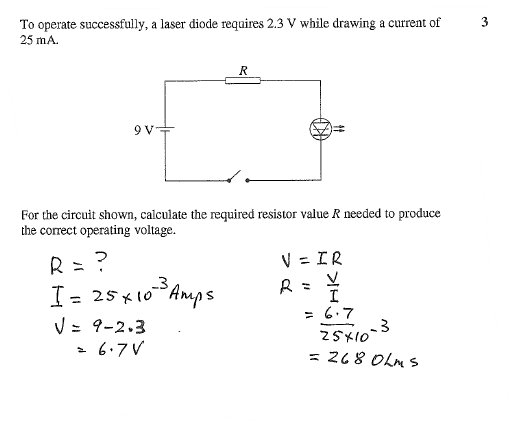 